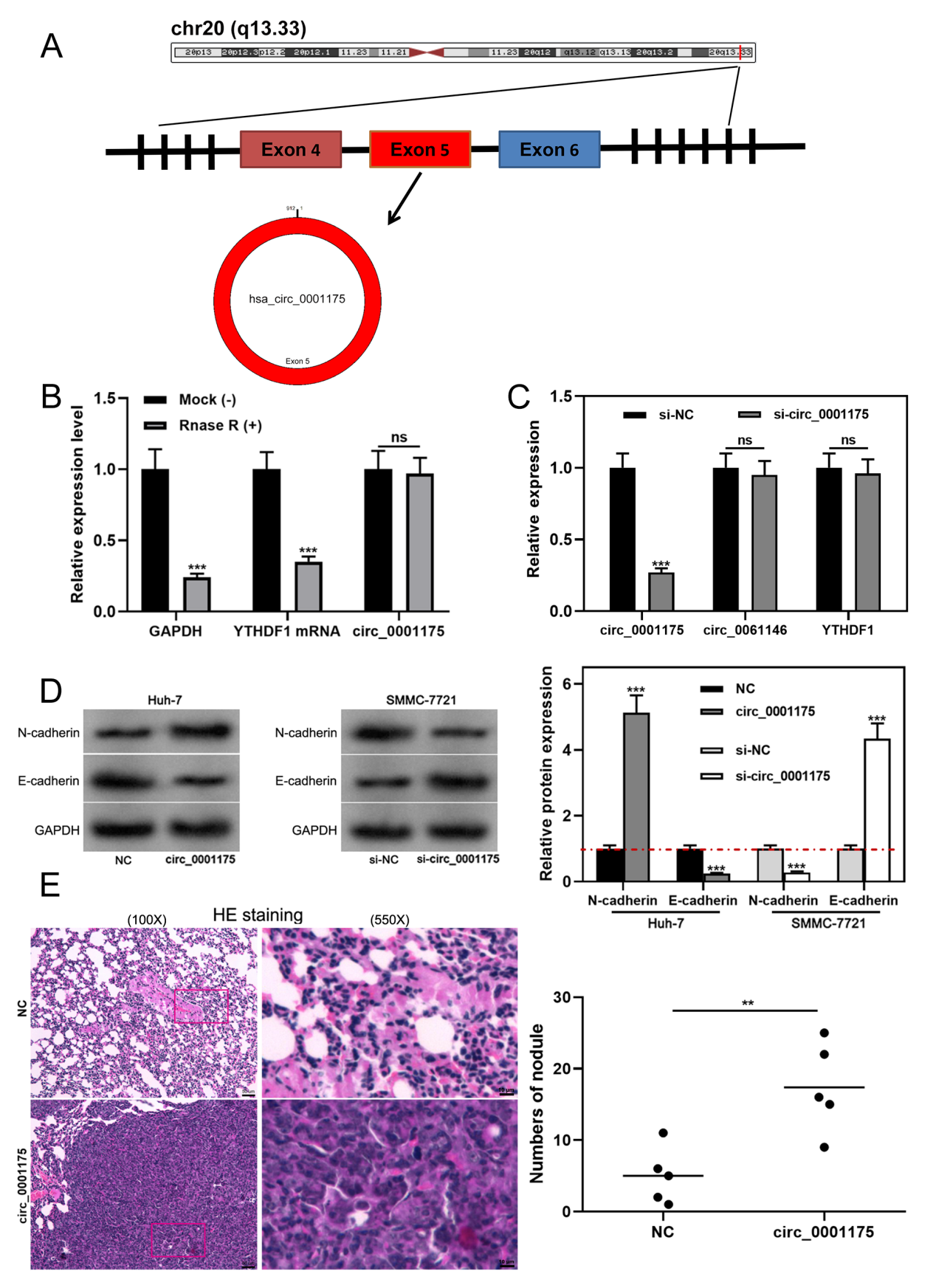 Supplementary Figure 1The schematic diagram of circ_0001175 generation.RT-qPCR assay indicated that circ_0001176 was more resistant to RNase R, compared with YTHDF1 mRNA and GAPDH mRNA.Circ_0001175 siRNA (or control siRNA) was transfected into Huh-7 cells, and then the expressions of circ_0001175, circ_0061146 and YTHDF1 mRNA were detected by RT-qPCR.D. Western blot was used to detected the expression of N-cadherin and E-cadherin in HCC cells after circ_0001175 was overexpressed or knocked down.E. Lung metastasis of HCC cells in vivo was evaluated after the nude mice were injected with Huh-7 cells (control group or circ_0001175 overexpression group). The ordinate indicates the number of nodules per section.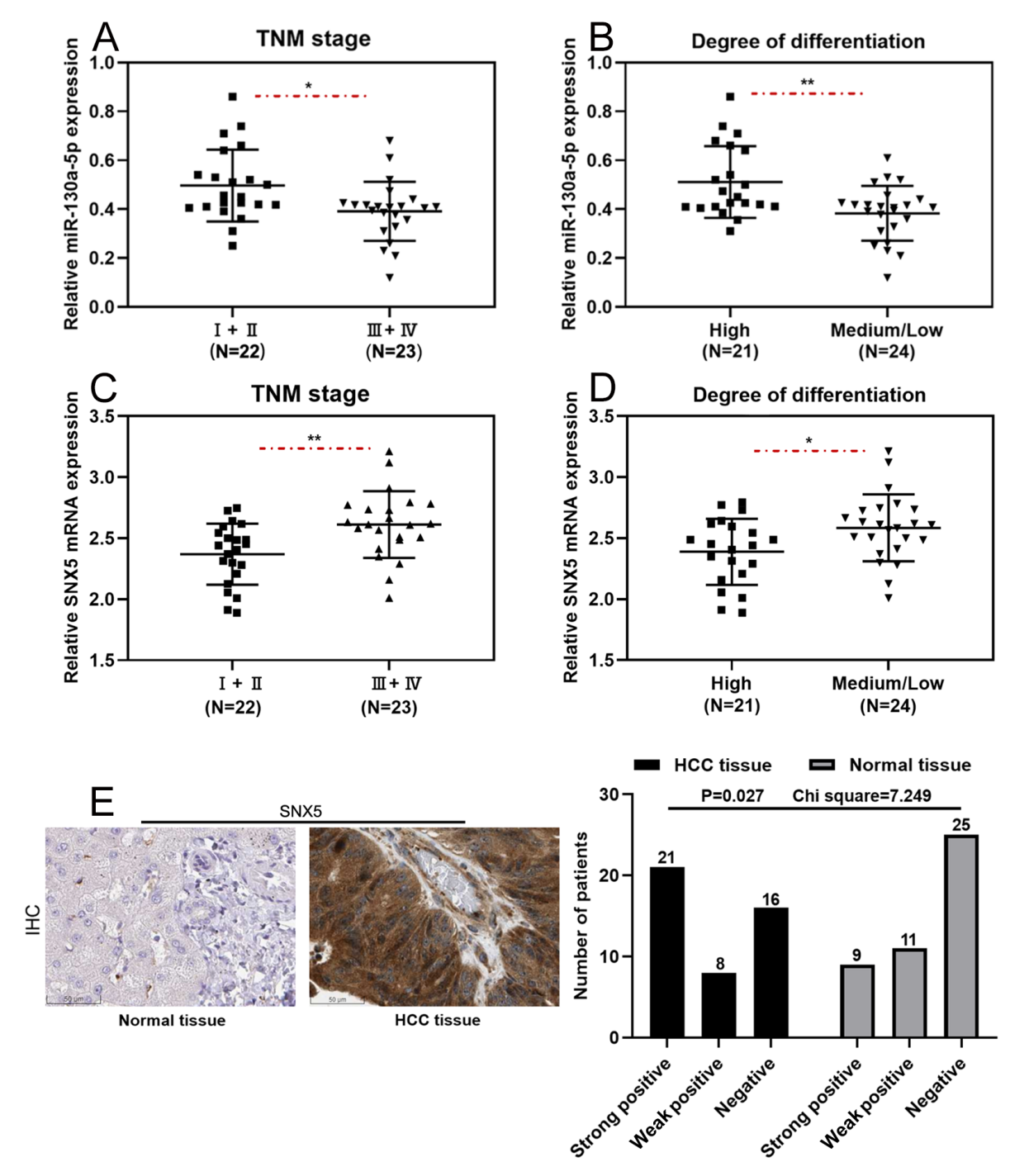 Supplementary Figure 2A-B. Relationship between miR-130a-5p expression and TNM stage and tumor differentiation of HCC patients. C-D. Relationship between SNX5 mRNA expression and TNM stage and tumor differentiation of HCC patients. E. IHC was performed to evaluate the expression of SNX5 protein in HCC samples.